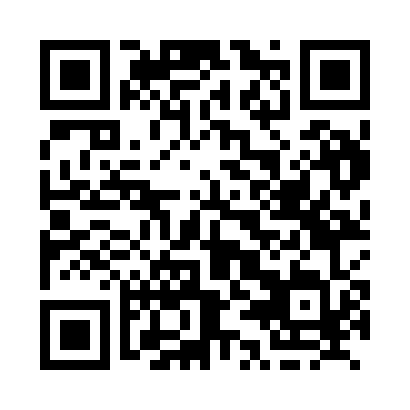 Prayer times for Brikama Ba, GambiaWed 1 May 2024 - Fri 31 May 2024High Latitude Method: NonePrayer Calculation Method: Muslim World LeagueAsar Calculation Method: ShafiPrayer times provided by https://www.salahtimes.comDateDayFajrSunriseDhuhrAsrMaghribIsha1Wed5:246:3812:574:077:168:262Thu5:236:3812:574:077:168:263Fri5:236:3712:574:087:168:264Sat5:226:3712:564:087:168:275Sun5:226:3712:564:097:168:276Mon5:216:3612:564:097:178:277Tue5:216:3612:564:107:178:288Wed5:206:3612:564:107:178:289Thu5:206:3512:564:117:178:2810Fri5:196:3512:564:117:188:2911Sat5:196:3512:564:127:188:2912Sun5:186:3412:564:127:188:3013Mon5:186:3412:564:137:188:3014Tue5:176:3412:564:137:198:3015Wed5:176:3312:564:147:198:3116Thu5:176:3312:564:147:198:3117Fri5:166:3312:564:157:198:3218Sat5:166:3312:564:157:208:3219Sun5:166:3312:564:167:208:3220Mon5:156:3212:564:167:208:3321Tue5:156:3212:564:177:218:3322Wed5:156:3212:564:177:218:3423Thu5:156:3212:574:187:218:3424Fri5:146:3212:574:187:218:3525Sat5:146:3212:574:197:228:3526Sun5:146:3212:574:197:228:3527Mon5:146:3212:574:197:228:3628Tue5:146:3212:574:207:238:3629Wed5:136:3212:574:207:238:3730Thu5:136:3212:574:217:238:3731Fri5:136:3112:584:217:248:37